АДМИНИСТРАЦИЯЗАКРЫТОГО АДМИНИСТРАТИВНО-ТЕРРИТОРИАЛЬНОГО ОБРАЗОВАНИЯ СОЛНЕЧНЫЙПОСТАНОВЛЕНИЕО СОЗДАНИИ АНТИНАРКОТИЧЕСКОЙ КОМИССИИ     В целях координации деятельности в области противодействия незаконному обороту наркотических средств, психотропных веществ и их прекурсоров, а так же организации  взаимодействия органов местного самоуправления с общественными объединениями и организациями администрация ЗАТО Солнечный ПОСТАНОВЛЯЕТ:Создать антинаркотическую комиссию  администрации ЗАТО Солнечный.Утвердить состав антинаркотической комиссии  (Приложение 1).Утвердить положение об антинаркотической комиссии (Приложение 2).Считать утратившими силу постановления администрации ЗАТО Солнечныйот 10.01.2012 г. № 4 «О составе антинаркотической комиссии»,от 26.03.2012 г. № 35 «О внесении изменений в состав комиссии»,от 25.10.2012 г. № 108 «О внесении изменений в состав комиссии»,от 17.10.2014 г. № 145 «О внесении изменений в состав антинаркотической комиссии администрации ЗАТО Солнечный».Контроль за исполнением данного  постановления  возложить на Хлебородову Т. В., заместителя главы администрации ЗАТО Солнечный по социальным вопросам.Разместить настоящее постановление  на официальном сайте администрации  ЗАТО Солнечный и опубликовать в газете «Городомля на Селигере».  Глава администрации  ЗАТО Солнечный                                                 В. А. ПетровПриложение 1к Постановлению администрацииЗАТО Солнечныйот 17.03.2017 г.    № 29Состав антинаркотической комиссии администрации ЗАТО СолнечныйПредседатель антинаркотической комиссии:       -   Хлебородова Татьяна Васильевна, заместитель главы администрации ЗАТО                                                                         Солнечный по социальным вопросам.Секретарь антинаркотической комиссии:      -   Иванова Ирина Владимировна, руководитель отдела образования                                                                  администрации ЗАТО Солнечный.Члены антинаркотической комиссии:     -    Евдокимова Ольга  Михайловна, секретарь КДН и ЗП администрации ЗАТО                                                                     Солнечный,     -    Кожемякин Юрий Алексеевич, руководитель отдела ГО и ЧС администрации                                                                ЗАТО Солнечный,     -    Зубарев Борис Юрьевич, И.О. начальника Солнечного пункта                                                       межмуниципального отдела МВД России по ЗАТО                                                        Озерный и ЗАТО Солнечный Тверской области,     -    Громова Елена Львовна, директор МКОУ СОШ ЗАТО Солнечный.Приложение 2к Постановлению администрацииЗАТО Солнечныйот  17.03.2017 г.    № 29ПОЛОЖЕНИЕОБ АНТИНАРКОТИЧЕСКОЙ КОМИССИИ АДМИНИСТРАЦИИ ЗАТО СОЛНЕЧНЫЙОбщие положения1.1. Антинаркотическая комиссия администрации ЗАТО Солнечный (далее - Комиссия) является коллегиальным совещательным органом, обеспечивающим координацию деятельности территориальных органов федеральных органов исполнительной власти, органов исполнительной власти субъектов Российской Федерации и учреждений, расположенных на территории ЗАТО Солнечный, по противодействию незаконному обороту наркотических средств, психотропных веществ и их прекурсоров, а также организующим их взаимодействие с общественными объединениями по профилактике немедицинского потребления наркотиков и противодействию их незаконному обороту в рамках своих полномочий. 1.2. Комиссия в своей деятельности руководствуется Конституцией Российской Федерации, законами и иными нормативными правовыми актами Российской Федерации, законами и иными нормативными правовыми актами администрации ЗАТО Солнечный, решениями Государственного антинаркотического комитета и антинаркотической комиссии субъекта Российской Федерации, Уставом  муниципального  образования  ЗАТО Солнечный, а также настоящим Положением.1.3. Комиссия создается и упраздняется постановлением администрации ЗАТО Солнечный.

                                                    2. Полномочия Комиссии    В сфере своей компетенции Комиссия:2.1.  осуществляет  общий контроль  за  реализацией муниципальных целевых программ, планов и мероприятий антинаркотической направленности;
2.2.   содействует     межведомственному     взаимодействию      ЗАТО     Солнечный      с территориальными  органами  федеральных  органов  исполнительной  власти,  органами исполнительной     власти     субъекта     Российской     Федерации,     а     также     иными  организациями  любых  форм  собственности  по  вопросам профилактики наркомании  и антинаркотической пропаганды;
2.3.  координирует  деятельность   учреждений,   расположенных  на   территории  ЗАТО Солнечный,  по  вопросам  профилактики наркомании и антинаркотической пропаганды;
2.4.  осуществляет  мониторинг  эффективности реализации мероприятий, направленных на профилактику наркомании и антинаркотическую пропаганду;
2.5.  рассматривает    и   вносит   соответствующим    должностным    лицам    различных учреждений ,    расположенных     на     территории    ЗАТО    Солнечный,     предложения, направленные  на  совершенствование  профилактики  наркомании и антинаркотической пропаганды.3. Права и обязанности Комиссии3.1.  Для  осуществления  своих  полномочий   Комиссия   в   сфере   своей  компетенции имеет право:
3.1.1.  запрашивать   от территориальных органов федеральных  органов исполнительной власти, органов исполнительной власти субъекта Российской Федерации,  а  также  иных организаций любых форм собственности информацию  и  документы,  необходимые  для выполнения возложенных на Комиссию полномочий;
3.1.2. заслушивать  на  своих заседаниях  представителей   организаций,  расположенных на территории ЗАТО Солнечный,  по вопросам, входящим в ее компетенцию;
3.1.3. давать поручения членам Комиссии по вопросам, входящим в ее компетенцию;
3.1.4. приглашать  на  свои  заседания  должностных  лиц  и специалистов для получения информации   и   оказания   практической   помощи    по   рассматриваемым    Комиссией вопросам.
3.2. Обязанностями Комиссии являются:
3.2.1. своевременное и качественное исполнение установленных полномочий;
3.2.2. принятие решений в строгом соответствии с действующим законодательством.4. Состав Комиссии4.1.  Состав Комиссии утверждается постановлением Администрации ЗАТО Солнечный.
4.2.  В   состав    Комиссии    могут   входить    представители    Администрации     ЗАТО Солнечный,   предприятий   и   учреждений   ЗАТО Солнечный,  представитель (депутат) Думы    ЗАТО    Солнечный,    а     также    представители    органов,     осуществляющих противодействие незаконному обороту наркотических средств, психотропных веществ и их прекурсоров, представители иных организаций любых форм собственности.
4.3. Председатель Комиссии:
4.3.1. осуществляет общее руководство работой Комиссии;
4.3.2. запрашивает информацию и документы, необходимые для работы Комиссии;
4.3.3. созывает  заседания  Комиссии,  утверждает  повестку и дату очередного заседания Комиссии.
4.4. Секретарь Комиссии:
4.4.1. осуществляет организационно-техническое обеспечение работы Комиссии;
4.4.2. разрабатывает   и   представляет   председателю   Комиссии   проект   плана работы Комиссии;
4.4.3. готовит  и осуществляет рассылку проектов повестки  дня очередного  заседания  и решений Комиссии;
4.4.4. ведет протоколы заседаний Комиссии;
4.4.5. осуществляет контроль за исполнением решений, принятых Комиссией;
4.4.6. готовит   по   поручению   председателя  Комиссий  иные  документы,  касающиеся деятельности Комиссии;
4.4.7. ведет делопроизводство Комиссии.
4.5. Члены Комиссии:
4.5.1. обладают   равными  правами  при  обсуждении   рассматриваемых   на   заседании вопросов;4.5.2. обязаны  присутствовать  на заседаниях Комиссии лично. 5. Порядок работы Комиссии5.1.  Комиссия  осуществляет  свою  деятельность  на  основе  годового  плана, который утверждает председатель  Комиссии.
5.2.  Заседания   Комиссии    проводятся    не   реже    1    раза    в   квартал  или  по  мере необходимости.
5.3. Председательствует на заседании Комиссии ее председатель, либо по его поручению секретарь Комиссии.
5.4. Не позднее чем за 3 дня до проведения заседания секретарь Комиссии уведомляет ее членов о дате и повестке очередного заседания.
5.5. Решения Комиссии:
5.5.1. принимаются  простым  большинством  голосов  в присутствии не менее половины членов Комиссии;
5.5.2. оформляются  протоколом,  которые  подписываются   председательствующим   на заседании Комиссии и секретарем Комиссии;
5.5.3. носят  рекомендательный  характер  и  учитываются  руководителями организаций, расположенных   на    территории    ЗАТО     Солнечный,    при    реализации     вопросов профилактики наркомании и антинаркотической пропаганды.
17.03.2017 № 29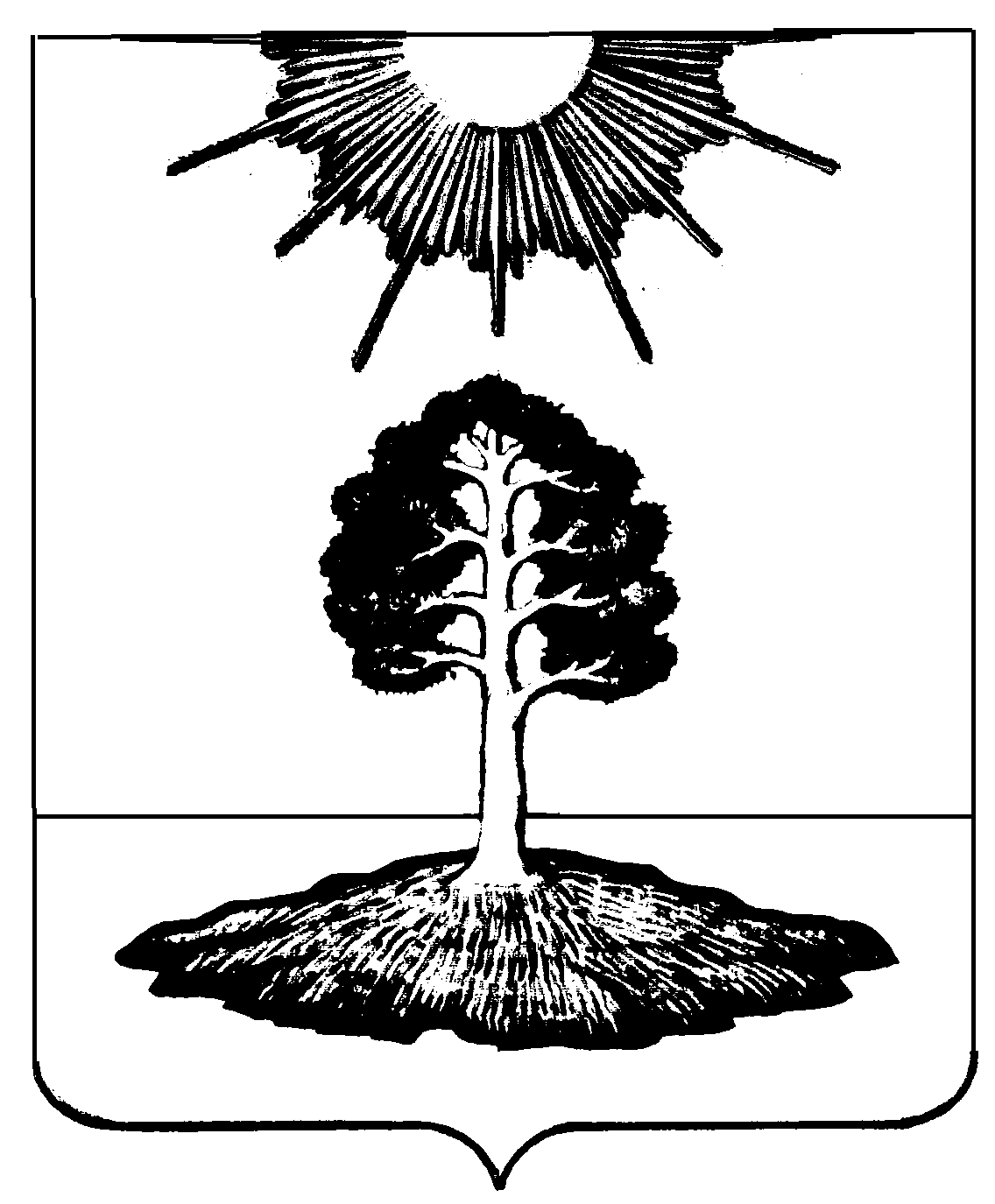 